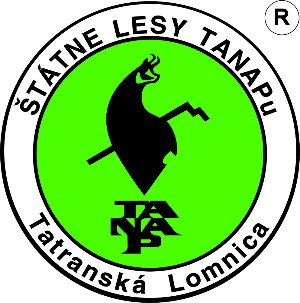 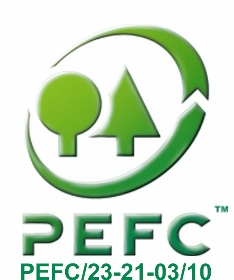 Štátne lesy Tatranského národného parku059 60 Tatranská Lomnicawww.lesytanap.skTlačová správaSpadnuté kamene zatarasili chodníkTatranská Lomnica (15. decembra 2017) – Štátne lesy TANAP-u žiadajú návštevníkov Pienin o maximálnu opatrnosť pri prechádzaní turistickým chodníkom v Prielome Dunajca. Obľúbenú trasu blokujú popadané skaly, preto turistom odporúčame, aby sa jej radšej úplne vyhli. 	K zosuvu skalného bloku vo vzdialenosti približne dva kilometre v smere od Lesnice došlo dnes popoludní, zrejme vplyvom oteplenia. Na odstránení závalu budú pracovníci Štátnych lesov TANAP-u, ktoré sú správcom najnavštevovanejšieho turistického chodníka v tejto časti Pieninského národného parku, pracovať počas najbližších dní. O uvoľnení chodníka budeme verejnosť informovať aj prostredníctvom internetovej stránky www.lesytanap.sk. 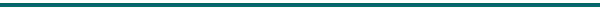 Spracovala: Mgr. Martina Petránová, koordinátor vonkajšej komunikácie ŠL TANAP-uTel.: 0902 130 778, 0903 987 594, e-mail: martinapetranova@gmail.comwww.lesytanap.sk